Resoluciones #093 - #095Resoluciones #093 - #095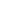 